Représentants de l’administration Monsieur Thierry DESPLANCKE Madame Sylvie LHERBIER Madame Régine CHEVAL (à titre consultatif) Madame Céline MARLIOT Madame Bernadette HOUAICHIA Monsieur Patrick ROUNEAUMadame Sophie CATINAUD (à titre consultatif)Représentants des personnels administratifsMadame LOPES Madalena (à titre consultatif)Monsieur Jean-Pierre PLICHON (titulaire)Monsieur Saïd BENYAHIA (suppléant)Monsieur Gauthier LEGROUX (titulaire)Madame Simone MICHAUX (suppléante)Madame Emilie BREANT (titulaire)Monsieur Fabrice HANTSON (suppléant)Représentants des personnels enseignantsMadame Corinne ALVAREZ (titulaire)Monsieur André DELCOIGNE (titulaire)Monsieur Jean-François TOPIN (suppléant)Madame Florence DESCHEMPS (titulaire) Monsieur Christophe COURBOIS(suppléant)Monsieur Jean-Paul GIACCO (titulaire)Monsieur Philippe RICAUX (suppléant)Madame Isabelle CARDON (titulaire)Monsieur Marc DEBRAY (suppléant)Monsieur Bruno DE CONTI (titulaire)Monsieur Juan ALVAREZ (suppléant)Monsieur Mustapha AMAD (titulaire)Représentants des élèvesMonsieur Hugo LALLEMENT, ECT1 (titulaire)Monsieur Tony TIRET, 1 TC (suppléant)Monsieur Omar BAICH, ECT1 (titulaire)Madame Amira ROUANE, ECT1 (suppléante)Madame Beverley JOLIET, 2 COM (titulaire)Madame Léa DELANNOY, 1ère STMG2 (suppléante)Monsieur Corentin TAKANIKO, DCG2 (titulaire)Madame Laetitia PERROT, 1ère STMG2 (suppléante)Monsieur Valentin THOMAS, 2 SLAM (titulaire)Représentants des parents d’élèvesMonsieur Guillaume FOURNIER (titulaire)Madame Fabienne HIMILLY (suppléante)Madame Fatima  EL MEZIANI (titulaire)Madame Bouchta LAYATI (suppléante)Madame Isabelle GUIGUE (titulaire)Madame Maria Teresa SGAGGERO (suppléante)Madame Véronique GUFFOND TYLSKI (titulaire)Madame Sophie LAVALARD (suppléante)Madame Nadia DOMRANE (titulaire)Personnalité qualifiéeMonsieur Ghislain CORNILLONPersonnalités éluesMadame Brigitte MAUROY (titulaire)Madame Rachida SAHRAOUI (suppléante)Madame Irène PEUCELLE (titulaire)Monsieur Eric DURAND (suppléant)Monsieur Philippe DELPORTE (titulaire)Madame Yéléna TOMAVO (suppléante)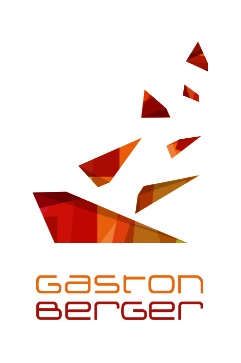 